ملاحظة: يتكون الاختبار من (2) صفحات و(5) أسئلة، أجب عنها جميعها:السؤال الأول: (8) علامة:       املأ الفراغ بما يناسبه:1 – تتألف المملكة الأردنية الهاشمية من .....................................محافظة2 – أكثر محافظات المملكة سكانا: .............................3 – أسماء القارات المحيطة بالأردن: ...................     ...................   .....................4 – يتألف العالم من سبع قارات هي: .............................       .................................                    ...............................        .................................       ................................                    ................................         .................................      5 – اكتب أربعة من محافظات المملكة الأردنية: .........................       .......................                                                       ..........................      ........................               __________________________________________________السؤال الثاني: (2) علامة اذكر مثالين على المرتفعات الجبلية؟1 - .............................................................................2 -..............................................................................                _______________________________________________________السؤال الثالث: (3) علامة   اكتب أنماط معيشة السكان في الأردن؟ ....................................    2-.................................    3_..................................السؤال الرابع: (3) علامة   فرق بين سكان البادية والريف والمدينة: من حيث:             _________________________________________________________السؤال الخامس: (4) علامة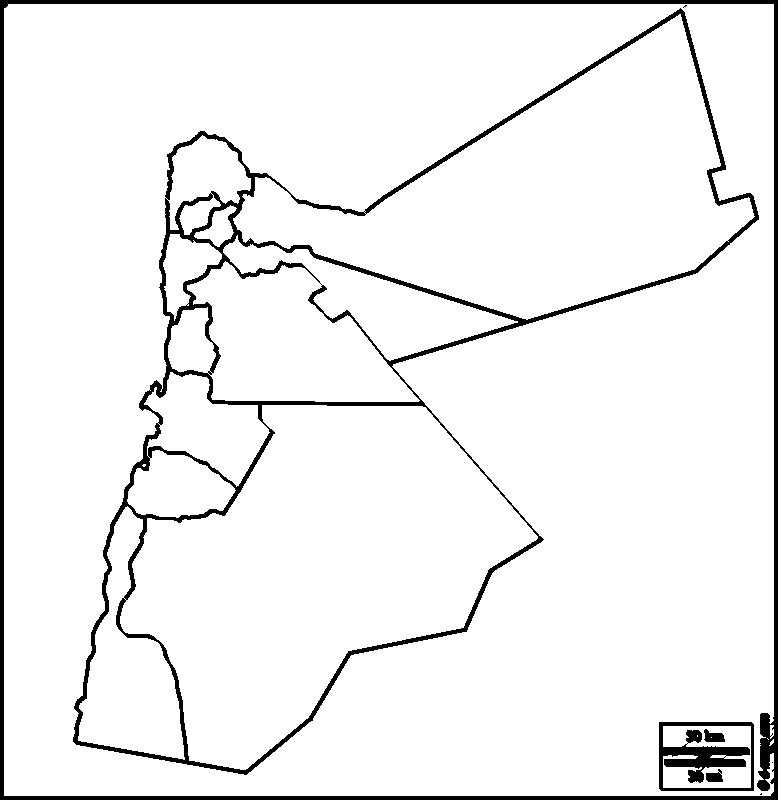    أكتب ما تشير اليه الأرقامانتهت الأسئلةنرجو لكم التوفيققسم الأساســـــي / مدارس تقاربإعداد المعلمـــة: ريم عكاشة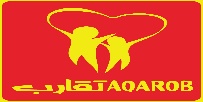                 مدارس تقارب                                       Taqarob schools                                           مدارس تقارب                                       Taqarob schools                                           مدارس تقارب                                       Taqarob schools                                           مدارس تقارب                                       Taqarob schools                                           مدارس تقارب                                       Taqarob schools                                           مدارس تقارب                                       Taqarob schools                           زمن الاختبار------- دقيقة الاختبار الاول             المبحث: اجتماعيات                           الفصل الأول   2022/2023 اسم الطالب/الطالبة: ...........................................   الصف: الرابع الشعبة: ( أ+ب) الاختبار الاول             المبحث: اجتماعيات                           الفصل الأول   2022/2023 اسم الطالب/الطالبة: ...........................................   الصف: الرابع الشعبة: ( أ+ب) الاختبار الاول             المبحث: اجتماعيات                           الفصل الأول   2022/2023 اسم الطالب/الطالبة: ...........................................   الصف: الرابع الشعبة: ( أ+ب) الاختبار الاول             المبحث: اجتماعيات                           الفصل الأول   2022/2023 اسم الطالب/الطالبة: ...........................................   الصف: الرابع الشعبة: ( أ+ب) الاختبار الاول             المبحث: اجتماعيات                           الفصل الأول   2022/2023 اسم الطالب/الطالبة: ...........................................   الصف: الرابع الشعبة: ( أ+ب) الاختبار الاول             المبحث: اجتماعيات                           الفصل الأول   2022/2023 اسم الطالب/الطالبة: ...........................................   الصف: الرابع الشعبة: ( أ+ب)رقم السؤالالأولالثانيالثالثالرابعالخامسالمجموععلامة السؤال8233420علامة الطالبالمقارنةالباديةالريفالمدينةالسكنالعـــمل